令和５年　生体計測学概論　出席票５    １０月２５日　専攻：　　 学生番号：　        氏名：   　          出席票ファイル名に学生番号と氏名を追記して、下記アドレスへメールに添付して送って下さい。hokudaikatoh@gmail.com以下の単純重ね合わせ法と、フィルタ重畳逆投影法のシミュレーションを行って下さい。（出席票の２，３ページ目の返送が困難な人は　出席票の１ページ目の返送だけで結構です。）プロジェクション（投影像）の意味を	　　	理解できた　　 理解できない点広がり関数の意味を　		　　　　　 	理解できた　　 理解できないフィルタ逆投影法FBPの理論を　　　　 	理解できた　　 理解できない畳込み演算の意味を　　　 			理解できた　　 理解できない逐次近似画像再構成の理論を　　　　 		理解できた　　 理解できないアンケート：本日の講義内容は　　　１．よく理解できた　　　　　２．理解できなかった内容がある　　　　　　理解できなかったところを挙げて下さい意見・感想：単純重ね合わせ法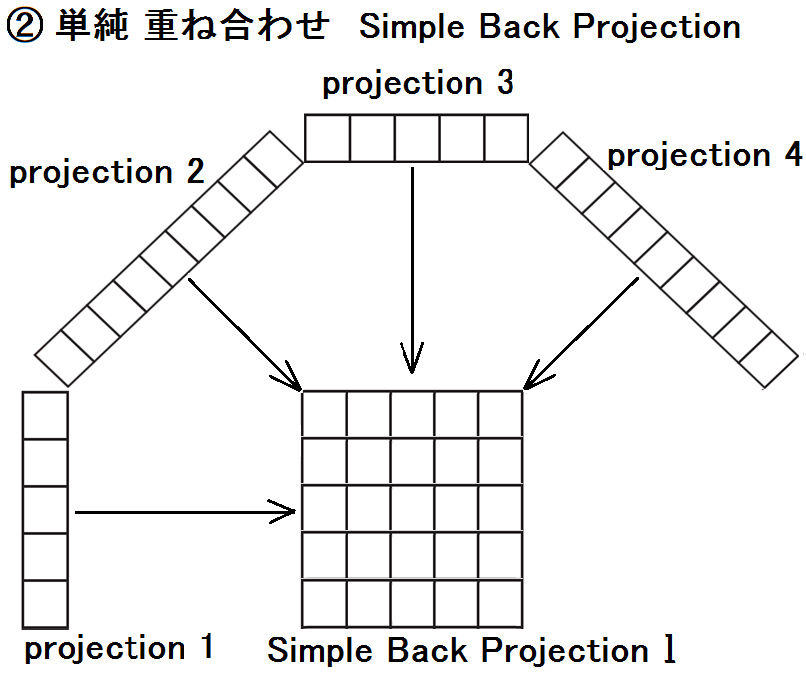 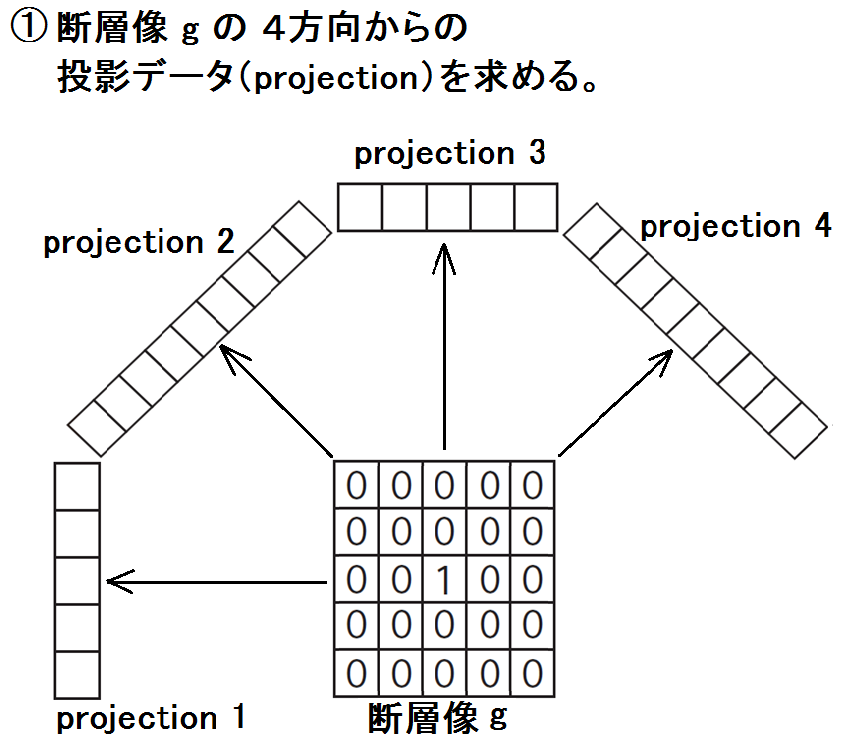 以下の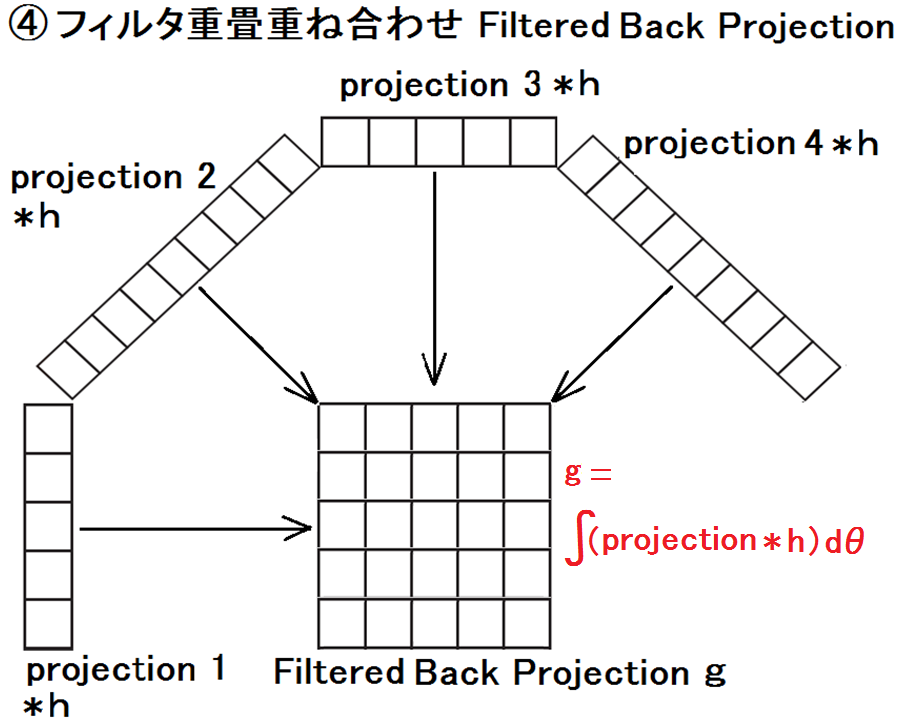 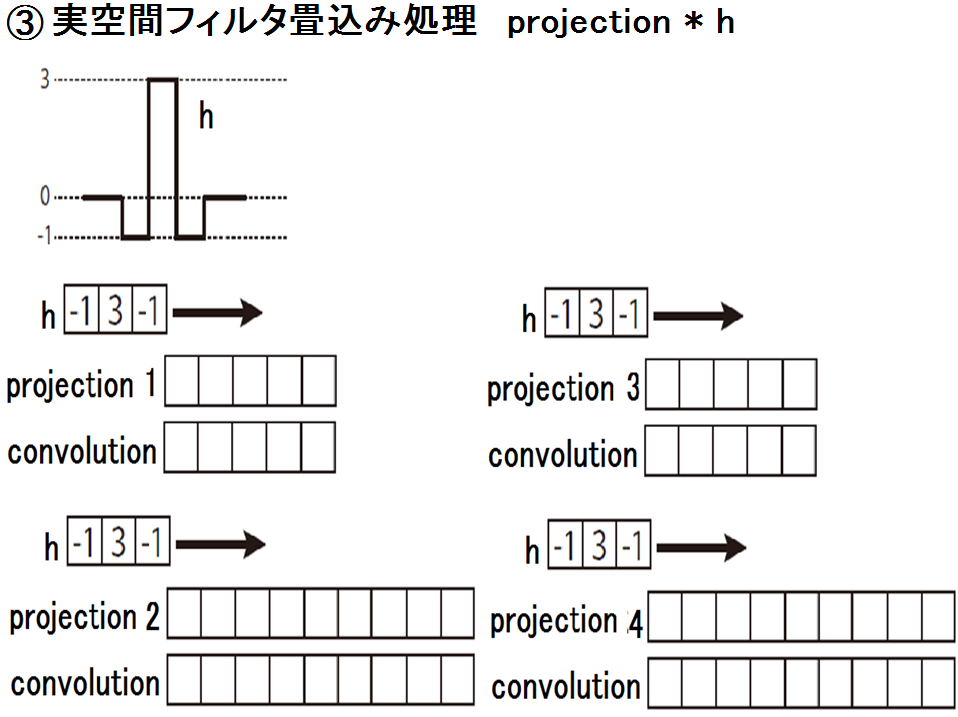 フィルタ重畳逆投影法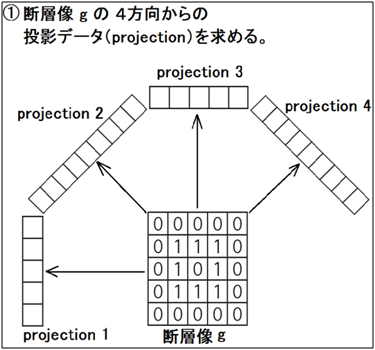 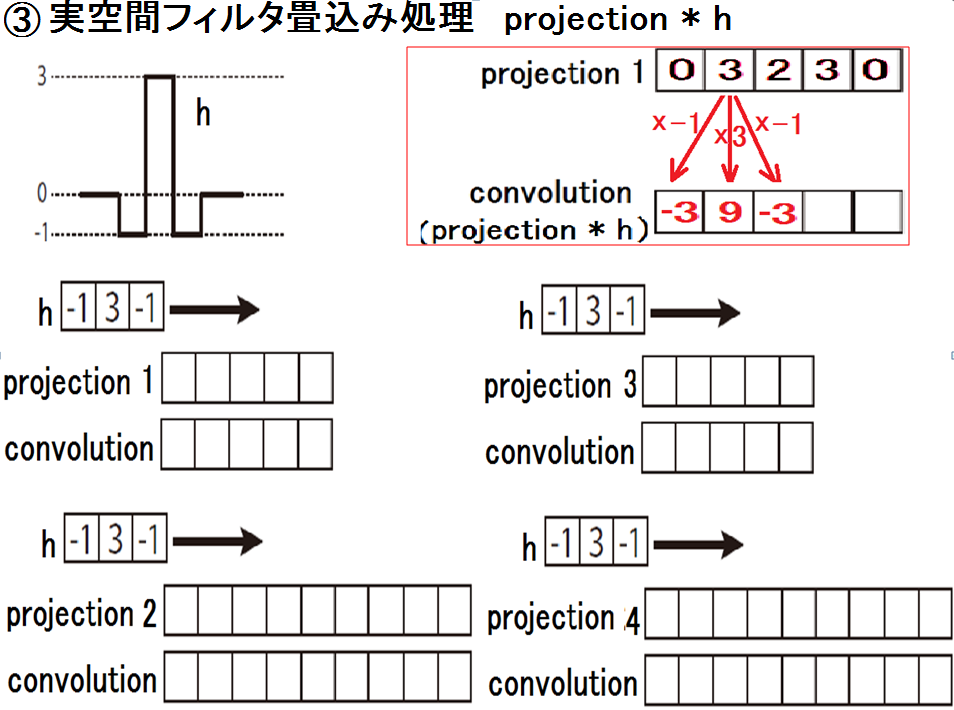 